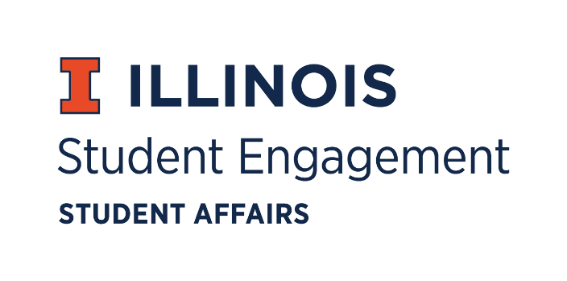 Student Organization 
Resource FeeSORF MeetingThursday, February 3, 2022, at 5:00PMMicrosoft TeamsCall to Order:Meeting called to order at 5:04pm.Roll Call:PresentMichael Isaacson, ChairpersonAlex Wang, Vice-ChairpersonUmar Ahmed, SORF TreasurerJimmy Song, Undergraduate Board MemberNico Perez, Undergraduate Board MemberDamian Chavez, Undergraduate Board MemberBrian Farber, Faculty/Staff Board MemberStephanie Cardoza-Cruz, Faculty/Staff Board MemberNick Fink, SORF Advisor (non-voting member)Christina Fraser, SORF Secretary (non-voting member)Sheri Idris, SORF Financial Secretary (non-voting member)Absent:Ashley Winters, Undergraduate Board MemberInaaz Mirza, Undergraduate Board MemberOld Business:Approval of 01/27/22 Minutes:Michael Isaacson approves by unanimous consent.Approval of 02/03/22 Agenda:Michael Isaacson approves by unanimous consent.New Business:New undergraduate board memberUmar Ahmed moves to initiate Damian Chavez. Jimmy Song seconds. Vote of 6-0-0. Tabled applications  Contingency Funding applicationIranian Cultural Association appealAccording to the RSO, fees were optional. Mandatory fee associated with the event in question. Umar Ahmed moves to maintain sanctions placed on the RSO. Jimmy Song seconds. Vote of 7-0-0.Illini Bhangra AppealUpdate from Nick FinkApplication Review for Tabled Spring Service and Programs & Projects Funding Period 1, 2/10/22- 5/31/2022:App No. 130943- Economics Tournament at the University of IllinoisDescription: TournamentReviewer’s notes: Zero fund portion/all of t-shirts? made available to participants but allowed for staffFunding type: ProgramsAmount Requested: $1,345.92Amount Allocated: Meeting notes: Jimmy Song motions to table discussion. Nico Perez seconds. Vote of 6-0-0. Update: Umar Ahmed moves to table discussion. Jimmy Song seconds. Vote of 6-0-0. Tabled. App No. 131388- Velocity DanceDescription: Space rental and uniforms Reviewer’s notes: Membership Apparel vs Uniform?Funding type: ServicesAmount Requested: $1,792.37Amount Allocated: $1,396.41Meeting notes: Alex Wang motions to table discussion. Nico Perez seconds. Vote of 6-0-0.Update: Umar Ahmed moves to zero fund line item 3. Alex Wang seconds. Vote of 6-0-0. Umar Ahmed moves to fund application at standard. Alex Wang seconds. Vote of 5-0-0. App No. 131913- Transportation and Development Institute Graduate Student OrganizationDescription: WorkshopReviewer’s notes: Reached out to org with questionsFunding type: ProgramsAmount Requested: $170.00Amount Allocated: $170.00Meeting notes: Alex Wang motions to table discussion.  Umar Ahmed seconds. Vote of 6-0-0. Update: Jimmy Song moves to fund application at standard. Umar Ahmed seconds. Vote of 6-0-0. App No. 131912- Transportation and Development Institute Graduate Student OrganizationDescription: Food for an eventReviewer’s notes: Reached out to org with questionsFunding type: ProgramsAmount Requested: $330.00Amount Allocated: $330.00Meeting notes: Jimmy Song motions to table discussion. Alex Wang seconds. Vote of 7-0-0.Update: Brian Farber moves to fund application at standard. Jimmy Song seconds. Vote of 7-0-0. App No. 131813- Women in AerospaceDescription: NoneReviewer’s notes: Emailed for more informationFunding type: ServicesAmount Requested: $8,098.40Amount Allocated: $0.00Meeting notes: Umar Ahmed motions to table discussion. Nico Perez seconds. Vote of 7-0-0. Update: Umar Ahmed moves to zero fund application. Nico Perez seconds.  Vote of 7-0-0.  Contingency Applications:App No. 135777- Photon PicturesDescription: Chinese New Year GalaFunding type: Contingency Amount Requested: $1,000.00Amount Allocated: $0.00Meeting notes: Umar Ahmed motions to zero fund application. Jimmy Song seconds. Vote of 7-0-0.For the good of the order:Adjournment: Meeting adjourned at 6:31pm. App NumberFunding TypeRSO NameAmount RequestedAmount AllocatedVote130943ProgramsEconomics Tournament at the University of Illinois$1,345.92Tabled131388ServicesVelocity Dance$1,792.37$1,396.415-0-0131913ProgramsTransportation and Development Institute Graduate Student Organization$170.00$170.00 6-0-0131912ProgramsTransportation and Development Institute Graduate Student Organization$330.00$330.007-0-0131813ServicesWomen in Aerospace$8,098.40$0.007-0-0App NumberFunding TypeRSO NameAmount RequestedAmount AllocatedVote135777Contingency Photon Pictures$1,000.00$0.007-0-0